ENGLESKI JEZIK - DRUGI RAZRED – 2. SAT (20. 3. 2020.)   ČITANJE:  Čitaj sljedeće priče u udžbeniku (ljubičasta knjiga):African Animals – str. 41, CD 30		Greta in Action – str. 50, CD 37		B. GLEDAJ i PJEVAJ  pjesmicu Head and Shoulders, Knees and Toes na ovom linku :https://www.youtube.com/watch?v=ZanHgPprl-0C. RIJEŠI  RADNU (roza) KNJIGU:   Koristi udžbenik (ljubičastu knjigu) str. 42-43 za pomoć.str. 55,  6. zadatak  - Čitaj upute i nacrtaj čudovište. Npr.He's got a small head. (On ima malu glavu.)  He's got one black eye. (On ima jedno crno oko.)str. 55,  7. zadatak  - Razvrstaj riječi i napiši u tablicu. ANIMALS= životinje,      SCHOOL THINGS= školske stvari,       PARTS OF THE BODY=dijelovi tijela          D. VJEŽBAJ - TIJELO:Nacrtaj svoje čudovište u bilježnicu ili na papir. Napiši dijelove tijela. Koristi udžbenik str. 42- 43 za riječi.  Npr. (Možete slikati i staviti u grupu ako želite da svi vidimo.)			  		     MY MONSTER			         shoulders		eyes			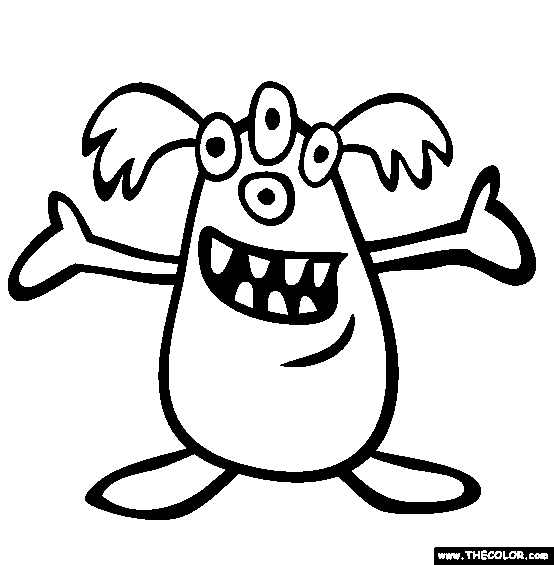 		   head									hair                    nose		     fingers			            hand	arm		mouth                     body             leg       	                             	feet                             toes